Δ Ε Λ Τ Ι Ο    Τ Υ Π Ο ΥΑπό το Τμήμα Περιβαλλοντικής Υγιεινής & Υγειονομικού Ελέγχου της Δ/νσης Δημόσιας Υγείας & Κοινωνικής Μέριμνας της Περιφερειακής Ενότητας Λασιθίου, ανακοινώνεται ότι την Τετάρτη  25/04/2018 θα συνεχιστεί το προγράμμα καταπολέμησης κουνουπιών για το έτος 2017/2018.  Επειδή για την επιτυχία του Προγράμματος είναι απαραίτητη η συμβολή όλων μας και πολλά από τα κουνούπια που μας ταλαιπωρούν κάθε καλοκαίρι προέρχονται από ιδιόκτητους χώρους, όπως είναι οι αυλές και οι βεράντες των σπιτιών μας, υπενθυμίζουμε ότι όπου υπάρχουν στάσιμα νερά υπάρχουν και κουνούπια! Αναφέρουμε τα μέτρα που πρέπει να λαμβάνονται για την προστασία των πολιτών:  ΠΡΟΛΗΠΤΙΚΑ ΜΕΤΡΑ Απομάκρυνση παλιών λάστιχων που συσσωρεύουν βρόχινο νερό από την αυλή σου.Καθαρισμός των φύλλων από τα λούκια της βροχής, φρεάτια και αυλάκια.Κάλυψη με σίτες των αγωγών εξαερισμού των βόθρων.Απομάκρυνση του στάσιμου νερού από τα πιατάκια των γλαστρών και των βάζων.Άδειασμα κάθε 4-5 ημέρες των δοχείων με λιμνάζοντα νερά (βαρέλια, κουβάδες, λεκάνες, καροτσάκια, πιατάκια γλαστρών κτλ).Διάνοιξη οπών αποστράγγισης σε δοχεία τα οποία συλλέγουν νερό και δεν μπορούν να αδειάσουν.Φύλαξη των δοχείων νερού που δεν χρησιμοποιούνται γυρισμένων ανάποδα.Τακτικό κούρεμα του γκαζόν στον κήπο.Τακτικός καθαρισμός του κήπου από τα ξερά κλαδιά και τα άγρια χόρτα.Επιδιόρθωση υδροσωλήνων που έχουν διαρροή νερού.Τακτικός καθαρισμός του νερού στις ποτίστρες των ζώων.Συχνός καθαρισμός στους στάβλους των ζώων.ΜΕΤΡΑ ΠΡΟΦΥΛΑΞΗΣΠώς αποφύγω τα τσιμπήματα των κουνουπιών;Με τη χρήση εντομοαπωθητικών στο δέρμα και εντομοκτόνων στον αέραΜε χρήση ανεμιστήρων οροφής ή κλιματιστικώνΜε τη χρήση λαμπτήρων κίτρινου χρώματος για τον φωτισμό εξωτερικών χώρωνΜε την ένδυση με ανοιχτόχρωμα και φαρδιά ρούχα, που καλύπτουν όσο το δυνατόν περισσότερο το σώμα Αποφυγή, εάν είναι εφικτό, εργασίας σε εξωτερικούς χώρους, τις ώρες που τα κουνούπια είναι πιο δραστήρια (από το σούρουπο έως το ξημέρωμα).Οι εφαρμογές θα διενεργούνται από συνεργεία (ψεκαστές) στους τομείς (περιοχές). Οποιαδήποτε αλλαγή προκύψει στην εφαρμογή του προγράμματος θα ακολουθήσει σχετική ενημέρωση.     Ακολουθεί η εφαρμογή του προγράμματος καταπολέμησης κουνουπιών στο νομό: ΠΡΟΓΡΑΜΜΑ ΚΑΤΑΠΟΛΕΜΗΣΗΣ ΚΟΥΝΟΥΠΙΩΝ ΣΤΟΝΝΟΜΟ ΛΑΣΙΘΙΟΥ 2017/2018Το παραπάνω πρόγραμμα έχει αποσταλεί και στους Δήμους του νομού.Τα αποτελέσματα του προγράμματος θα είναι θεαματικά, εάν ψεκάζονται οι κατοικημένες περιοχές, χωρίς να μένουν αψέκαστα κενά, κυρίως, με τη συμβολή των πολιτών στην εξουδετέρωση των ενδοοικιακών εστιών, που είναι και η βασική αιτία του προβλήματος. Για οποιαδήποτε άλλη πληροφορία ή διευκρίνηση, μπορείτε να επικοινωνείτε με την Επιτροπή Παρακολούθησης του Προγράμματος Καταπολέμησης Κουνουπιών στα τηλέφωνα: κ. Τζανάκη Γεώργιο: 2841340542 κ. Φραγκιαδάκη Μαρία: 2841340384κ. Φιορέντζη Γεωργία: 2841340345 Άγιος Νικόλαος 23-04-2018ΠΕΡΙΟΧΗΗΜΕΡΟΜΗΝΙΑΣΥΝΕΡΓΕΙΟΠόλη Αγίου Νικολάου, Καλό Χωριό25/04/2018ΑΕλούντα, Λούμα, Βρουχάς, Σέλλες, Σχοινιάς26/04/2018ΑΝεάπολη, Νικηθιανό, Βουλισμένη27/04/2018ΑΚαστέλλι, Φουρνή,  Λίμνες, Χουμεριάκο30/04/2018Α Λατσίδα, Βραχάσι, Μίλατος, Σίσι02/05/2018ΑΒρύσες03/05/2018ΑΜέσα-Έξω Λακώνια, Κριτσά, Κρούστας04/05/2018ΑΡούσσα Εκκλησιά, Πόλη Σητείας25/04/2018ΒΣκοπή, Χαμέζι, Αχλάδια26/04/2018ΒΠισκοκέφαλο, Σταυρωμένος, Μαρωνιά, Κατσιδώνι27/04/2018ΒΆγιος Γεώργιος,  Παπαγιαννάδες, Περβολάκια, Λιθίνες30/04/2018ΒΠεύκοι, Γούδουρας, 02/05/2018ΒΖήρος, Χανδράς, Αρμένοι03/05/2018ΒΠαλαίκαστρο, Καρύδι, Ζάκρος04/05/2018ΒΛάστρος, Σφάκα, Τουρλωτή, Μυρσίνη, Έξω- Μέσα Μουλιανά07/05/2018Β Πόλη Ιεράπετρας25/04/2018ΓΜύρτος, Μύθοι26/04/2018ΓΓρα Λυγιά, Ξηρόκαμπος, Στόμιο, Κεντρί, Βαινιά, Καπίστρι27/04/2018ΓΚάτω Χωριό, Πάνω Χωριό, Επισκοπή, Παχειά Άμμος,  Βασιλική, Μοναστηράκι,  Καβούσι30/04/2018ΓΜακρυλιά, Μεσελέροι, Φράγμα Μπραμιανών02/05/2018ΓΆγιος Ιωάννης, Κουτσουνάρι, Αγιά Φωτιά, Φέρμα03/05/2018ΓΠρίνα, , Καλαμαύκα, Ανατολή, Μάλλες04/05/2018ΓΚουτσουράς, Μακρύ Γιαλός07/05/2018ΓΟικισμοί Οροπεδίου Λασιθίου07/05/2018Α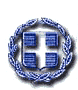 